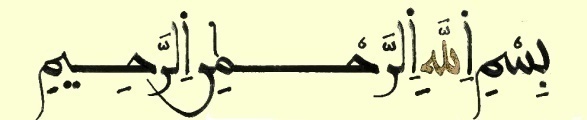 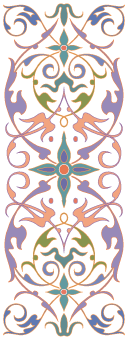 مصنفات المالكية فيما جرى به العملبحث مقدم  في ندوة "العمل السوسي تاريخه وقضاياه"د/ كمال بلحركة مختبر القانون والمجتمعكلية العلوم القانونية والاقتصادية والاجتماعية، جامعة ابن زهر، أكادير ـ المغربالحمد لله وحده والصلاة والسلام على سيدنا محمد وآله وصحبه وإخوانهوبعد ، فموضوع هذا البحث الببليوغرافي ذكر قائمة بمصنفات أهل المغرب الأقصى القدامى والمعاصرين فيما جرى به العمل ، وقد التزمت فيها الاقتصار على ما وقفت عليه من مصنفات أفردت للحديث عما جرى به العمل دون غيرها من كتب الفقه والنوازل التي وردت فيها إشارات لمسائل العمل().وقد تيسر لي بفضل الله جمع قائمة بما قارب الثلاثين مصنفا ما بين نظم وشرح ، وهي :أولا : العمل الفاسي وشروحهالعمل الفاسي لأبي زيد عبد الرحمن بن عبد القادر الفاسي (1040 ـ 1096) () : نظم فيه رحمه الله ما جرى به عمل أهل فاس في بضع وعشرين وأربع مائة بيت() . وقد شرحه  بنفسه ، كما شرحه بعده جماعة من العلماء .شرح العمل الفاسي لناظمه سيدي عبد الرحمن الفاسي السابق : «تصدى لشرحها بنفسه فمنعه القدر من التكملة ، فلم يشرح منها إلاَّ نحو المائة والخمسين . وبقيت على حالها مدة وحينا إلى أن شرحها العلامة القاضي أبو القاسم بن سعيد العميري() بشرح مفيد في الجملة ، ليس تام المراد ولا كاشف الغمة. ثم شرحها عصريه العلامة النقاد أبو عبد الله سيدي محمد بن أبي القاسم السجلماسي فأجاد وأفاد.»()"الأمليات الفاشية من شرح العمليات الفاسية" للقاضي أبي القاسم العميري التادلي المكناسي (1103-1178) (): وهو ثاني شرح على العمل الفاسي بعد شرح صاحبه سيدي عبد الرحمن الفاسي . قال فيه المهدي الوزاني رحمه الله بعدما تقدم عنه  : «وبقيت على حالها ـ أي نظم العمل الفاسي ـ مدة وحينا إلى أن شرحها العلامة القاضي أبو القاسم بن سعيد العميري بشرح مفيد في الجملة ، ليس تام المراد ولا كاشف الغمة .»() . ومنه نسخ عديدة بالخزائن المغربية منها: بالخزانة العامة : 361د ، و1089د : ضمن مجموع : (ص: 181ب ـ 237أ) ، و1307: (ص: 4ب ـ 96ب) ، و2696د : (1 ـ 287) ، و3205د : (1ـ 294) . وغيرها ().شرح العلامة محمد بن أبي القاسم السجلماسي البجعدي الرباطي (ت1241) ()قال المهدي الوزاني بعد ما تقدم عنه متصلا به ما نصه : « ..ثم شرحها عصريه ـ أي عصري العميري ـ العلامة النقاد أبو عبد الله سيدي محمد بن أبي القاسم السجلماسي فأجاد وأفاد.»() وقال فيه صاحب الاغتباط: شرحه الجميل العجيب.. الذي أكثر فيه من محرر النقول، وسهل الطريق به لمن يريد الوصول وبلوغ المأمول ، وقد رأيت بخط بعض تلاميذه من أهل الرباط وهو الضعيف ما مضمنه: صليت يوم الخميس السابع والعشرين من ربيع النبوي عام ثلاثة ومائتين وألف (1203) صلاة الظهر في الجامع الكبير ـ بالرباط ـ مع شيخنا الفقيه أبي عبد الله محمد بن أبي القاسم السجلماسي فسألته عن شرحه على العمل الفاسي ، هل رآه الفقيه العميري ، فقال لي: «سمع به فبعث إليه فلم يساعدني الحال، إلى أن وفد إلى أبي الجعد، فلما التقيت معه طلب مني الشرح المذكور يبيت عنده الليلة ومن الغد يسافر ، فأعطيته له ، وبات عنده ، والغد أقام لأجله نهارا ينظر فيه ، وعند العصر ذهبت إليه فوجدته أمامه منشورا ، ثم أجاز لي وقال : "والله إن كنت قريبا مني فلا نبرم حكما إلا واستشرت معك فيه ، والله والله ؛ ثلاثا".»() . وقد طبع الكتاب على الحجر بفاس مرات عديدة لأهميته وكانت أولى الطبعات عام 1291 وأخرى عام 1317 ."الشفاء الذي لا يغادر سقما ولا بأسا"() للعلامة محمد المهدي الوزاني (1266 ـ 1342)(): ألفه رحمه الله تتميما وإكمالا لشرحي العميري والسجلماسي المتقدمي الذكر . قال رحمه الله : «..ورأيت بعض الأعراف قد تبدلت ، والأحكام تدور معها إذا تحولت، وبعض المواضع فيه لازال مفتقرا إلى التوضيح والبيان محتاجا إلى مزيد تحقيق وتمام إتقان ، فشرحته أولا بشرح كثير المعاني والفوائد، محتو على تنبيهات وفروع أكيدة وزوائد .»() والكتاب منه نسخة بالخزانة الملكية في ثلاثة أسفار ضخام()"تحفة أكياس الناس بشرح عمليات فاس" للمهدي الوزاني المتقدم : وهوشرح قصير مختصر من شرحه السابق ، قال رحمه الله في مقدمته بعد ما تقدم متصلا به : «ثم شرحته ثانيا بهذا الشرح القصير لمن يريد الاكتفاء بالقليل والنزر اليسير.» () . والكتاب طبعته وزارة الأوقاف بالمغرب بتقديم هاشم العلوي القاسمي سنة 1422هـ 2001م ."جني زهر الآس في شرح نظم عمل أهل فاس" لعبد الصمد كنون  رحمه الله: طبع بمطبعة الشرق بالقاهرة ـ  مصر. ()بحوث على "نظم العمل الفاسي". لأبي عبد الله محمد بن أحمد بن عبد الرحمن التماق الغرناطي الفاسي (ت 1151) () قال عنه في نشر المثاني : «ومن مطالعة تلك البحوث ـ أي بحوثه على العمل الفاسي ولامية الزقاق وتحفة ابن عاصم ـ تنبه أهل عصرنا فشرحوا الأنظام الثلاثة»()ثانيا : مصنفات العمل المطلق"معتمد الحكام في مسائل الأحكام" للعلامة محمد بن أبي القاسم السجلماسي المتقدم  : نظْمٌ فيما جرى به العمل . قال رحمه الله مبينا دواعي تأليفه: «من المعلوم عند العامة والخاصة أن أقوال المذهب منها المأخوذ به والمهجور ، وان جريان القول موجب تقدمه على المشهور، ووجب أن يكون البحث عن القول المعمول به من أجلِّ الأمور التي فيها مزيد من الثواب وكثرة الأجور ، وأن يكون وجوده لمن عثر عليه من أعظم الفوائد، وتوقيف القضاة عليه يعدل الإتحاف بسني الفوائد . وقد مكثت زمانا أبحث عن ذكره جهدي ، وأستخرج من غضون الدفاتر ما قرب به عهدي ، كلما وجدت العمل بالقول في مسألة أصبتها ، قيدتها في صحف معدة لذلك وكتبتها . ولم أزل على ذلك مدة مديدة حتى جمعت مسائل عديدة كانت الرغبة مني في جمعها ، ثم صارت الحاجة إلى نظمها بعد الجمع أكيدة ، لكون النظم على صونها أعون، وعلى دائم حفظها أهون . فنظمت جملتها لذلك في أرجوزة.» ()"شرح معتمد الحكام" للسجلماسي السابق : شرح للنظم السابق قال عنه: «وبإثر الفراغ ـ أي من نظمه"معتمد الحكام"ـ وضعت عليها شرحا باح به شذا عطرها ، وبان به ارتفاع شأنها وعظم خطرها» () وله أيضا :"تكميل معتمد الحكام" : بعد نظمه لمعتمد الحكام وشرحه له ، زاد رحمه الله عليه أبياتا تكميلا لما تقدم . قال رحمه الله بعد ما تقدم عنه متصلا به: «وبعد ذلك قدر أني زدت عليها ـ أي: معتمد الحكام وشرحه ـ قدر شطرها ، فقال من رآها من نجباء أهل قطرها : "عادت الألفية كافية كبرى ، وأفادتنا بتكميلها علما لم نحط به خبرا."»() وله :"التكميل والمعتمد" : اسم للنظم الذي جمع فيه بين النظم الأسبق وتكميله السابق، وهو في حوالي: 1506 بيت. أتم نظمه بالرباط() ، ولذلك اشتهر بالعمل الرباطي ، وبالعمل المطلق . ثم شرحه بشرح سماه :"فتح الجليل الصمد في شرح التكميل والمعتمد" : فرغ منه كذلك سنة 1196 . وقال رحمه الله بعد ما نقلناه عنه سابقا في سياق حديثه عن المراحل التي مر منها تصنيفه هذا: «وها أنا أشرع بعون الله تعالى في شرح لجميع المنظومة مبين بأنقاله الصحيحة منطوق لفظها ومفهومها ويسهل فهمها على مُعاينها ، ويكشف عن حقائق أسرارها ومعانيها  أسميه: بفتح الجليل الصمد في شرح التكميل والمعتمد»()ثالثا : رسائل في بيان حكم ما جرى به العمل"رسالة في حكم العمل بغير المشهور والفتوى به"() للقاضي أبي القاسم العميري المتقدم الذكر. قال رحمه الله في أولها : «وبعد، فقد كان يمر لنا الكلام على غير ما مرة في حكم العمل بغير المشهور والفتوى به وكان بعض من لقيناه من الشيوخ يرسل القول فيه بالمنع على الإطلاق، وهو الذي يظهر من كلام جمهور العلماء ، واختار بعض الأئمة الجواز وارتكاب الرخصة فيه للضرورة ، وإني أريد أن أقيد إن شاء الله بهذا الموضوع ما وقفت عليه مما يشهد لصحته . فأقول وأعوذ بالله من الزيغ في القول.»() . بين فيه رحمه الله أن العمل والفتوى بغير المشهور من المذهب إنما يكون مراعاة للمصلحة ، أو ترخصا للضرورة."رفع العتاب والملام عمن قال العمل بالضعيف اختيار حرام"() للشيخ محمد بن القاسم القادري الحسني الفاسي (1259 - 1331)()."طرد الضوال والهمل عن الكروع في حياض مسائل العمل" لعبد الله بن إبراهيم العلوي الشنقيطي:وهو مطبوع بتونس في ثلاثين صفحة ، وعند الأستاذ الدكتور يحيى الطالبي حفظه الله نسخة منه، والكتاب طبع مؤخرا.رابعا: مصنفات ورسائل في بعض مسائل العمل"نيل الأمل فيما به جرى بين المالكية العمل"() لأبي العباس أحمد بن عمر بن أبي العافية الشهير بابن القاضي (ت1025)()رسالة في حكم شهادة اللفيف() لأبي عبد الله محمد العربي بن يوسف الفاسي(988ـ1052) () : قسمها رحمه الله إلى ثلاثة أقسام ، بحث في الأول آراء المتقدمين من فقهاء المغرب حول شهادة غير العدول وترددهم بين النصوص وما تقتضيه ضرورات المجتمع ، وفصل في الثاني عمل المتأخرين منهم واختلافهم في عدد شهود اللفيف ، وما تقبل فيه شهادتهم هل في الأموال فقط فتنزل منزلة الشاهد واليمين ؛ أم تشمل أيضا النكاح والتسفيه والترشيد وغيرها من الأبواب . ثم خصص القسم الثالث للجواب عن أسئلة بعض معاصريه() .منها نسخ بالخزانة الملكية برقم : 3728ز و3364() ، وبالخزانة العامة بتطوان برقم: 580()  كما نقلها أبو حفص عمر الفاسي كاملة في شرحه على لامية الزقاق()"حل الربقة عن أسير الصفقة" لأبي العباس أحمد بن يحيى بن عبد الواحد بن علي الونشريسي صاحب المعيار(834 – 914) (): "تحفة الأصحاب والرفقة ببعض مسائل بيع الصفقة()"() لأبي عبد الله محمد بن أحمد ميارة الفاسي(ت1072)() : بين فيه رحمه الله جريان عمل الفقهاء بهذا البيع وأنه لا يختص بالعقار بل هو جار في كل ما لايقبل القسمة من عقار وعروض وحيوان وغيرها وجار أيضا في بيع المنافع. كما تتبع فيه رحمه الله ضوابط الصفقة وشروط العمل بها() .ومنه نسخة بالخزانة العامة بالرباط برقم 989د ()"رفع الالتباس عن شركة الخماس"() للقاضي أبي علي الحسن بن رحال المعداني المعداني التادلي المكناسي (ت 1140) ()إزالة الدلسة عن وجه الجُلْسة" لأبي عبد الله محمد التماق الغرناطي الفاسي (ت1151) المتقدم الذكر : قال في أوله : «قصدت فيه جمع ماوقفت عليه عقلا ونقلا مما تعلق بها ـ أي الجلسة ـ وإيضاح ما عسى يكون من حالها على أمثالي مشتبها ، جهد الاستطاعة ، صونا له عن الإضاعة ، مع الاعتراف بخلو البضاعة ، وكان أمرها يعرض علي كثيرا أيام تولية القضاء بفاس عام أربعين بعد المائة وألف سنة (1140) لكونها عندهم من الأعراف المقررة والعوائد المستحسنة .. وينحصر الكلام على ذلك في تمهيد ومقصد وتكميل وتزييد»() . وله أيضا :"الرسالة الشافية في تأبيد حكم الهاربة"()  لأبي العباس أحمد بن الحسن بن عرضون الكبير (948- 992)(): شهر فيه رحمه الله تأبيد تحريم الهاربة() والمخلقة()وهو رأي أحمد ابن ميسر() واختيار الشيوخ بناء على قاعدة من استعجل شيئا قبل أوانه عوقب بحرمانه  وقاعدة العقاب بنقيض المقصود الفاسد() . وقد نقل الأستاذ الجيدي رحمه الله هذه الرسالة كاملة في كتابه "ابن عرضون الكبير"()"تنبيه الصغير من الولدان على ماوقع في مسألة الهارب مع الهاربة من الهذيان لمدعي استحقاق الفتوى آجليان" للقاضي إبراهيم بن عبد الرحمن الكلالي(ت1047)(): رد فيه رحمه الله على أحد فقهاء غمارة  يدعى آجليان () أجاز لهارب عقده على امرأة قضى الجلالي من قبل بتأبيد تحريمها على الهارب . وقد قسمه إلى قسمين بحث في أولهما في خمسة فصول حكم الهروب والتخليق في المذهب وأورد آراء الفقهاء فيهما .وأورد في آخرها فتاوى الحميدي والسراج الصريحة في تأبيد تحريم  عكس ما ذكره آجليان . أما القسم الثاني فعالج فيه ما أنكره عليه خصمه آجليان من انتسابه لشيوخ فاس . () . وله أيضا :"تقييد في العقوبة بالمال" نسبه له صاحب الصفوة ، ونقل عنه. ()"رسالة في مسألة السعاة" لعمر بن عبد العزيز الكرسيفي الهرغي الكنظيفي(ت1214) () . هذه الرسالة وقف عليها الأستاذ العثماني.()"الضرب بالعكاز لمن أفتى للأب بعد موت ابنته بأخذ الجهاز" لمحمد بن العربي بن براهيم الأدوزي (ت1323)() . ألفه رحمه الله في الرد على أبي زيد عبد الرحمن الجشتمي القائل برجوع الجهاز للأب بعد وفاة البنت . ()شرح أرجوزة في تقدير الفرض على الزوج حسبما جرى به العمل،  للوراق الفاسي (ت1214) ، مخطوط في الخزانة الوطنية بالرباط تحت رقم: 1861د/3.خامسا : الدراسات والأبحاث المعاصرة:"فقه العمل وجريانه بالمغرب بين الأمس واليوم" للأستاذ أحمد بودهان ()"العرف والعمل في المذهب المالكي ومفهومهما لدى علماء المغرب" للدكتور عمر الجيدي()نظرية الأخذ بما جرى به العمل في المغرب في إطار المذهب المالكي" لعبد السلام العسري()"قاعدة العمل حجة في مذهب مالك" للشيخ عبد الله كنون رحمه الله() . "العمل في أحكام الفقهاء المتأخرين" لأبي بكر زنيبر (ت1376) () : وهو بحث مسلسل في مقالات منشورة بملحق جريدة المغرب للثقافة المغربية بسلا. ابتداء من العدد الأول 1938.) ()"مسائل من العمل" للعلامة محمد حجي رحمه الله : وهو مبحث من الفصل الخامس بعنوان مناظرات فقهية من كتابه "الحركة الفكرية في عهد الدولة السعدية" تحدث فيه رحمه الله عن تاريخ العمل وبعض مصنفاته وبعض المسائل التي جرى بها العمل عند فقهاء المغرب . ()"ما جرى به العمل نموذج من تراثنا القضائي" للدكتور عبد الكبير العلوي المدغري . والكتاب من منشورات وزارة الوقاف بالمغرب . بدون تاريخ ولا رقم الطبعة ."نظام الكد والسعاية من الحقوق المالية للمرأة : نماذج من العمل القضائي المغربي الحديث" للأستاذ الحسين المليكي. طبع سنة 1991 بمطبعة السلام بالبيضاء .المصادر والمراجع"ابن عرضون الكبير : حياته وآثاره وآراؤه وفقهه" للدكتور عمر الجيدي . منشورات عكاض . 1407 ـ 1987"إزالة الدلسة عن وجه الجُلْسة . مخطوط ضمن مجموع . بخزانة الأستاذ محمد الصغير الوكيلي حفظه الله .أعلام المغرب العربي" . لعبد الوهاب بن منصور . المطبعة الملكية بالرباط"الاغتباط بتراجم أعلام الرباط" . لمحمد بن الحاج مصطفى بوجندار الرباطي "ألواح جزولة والتشريع الإسلامي : دراسة لأعراف قبائل سوس في ضوء التشريع الإسلامي" للأستاذ امحمد العثماني . منشورات وزارة الأوقاف . الطبعة الأولى 1425ـ2004."تحفة أكياس الناس بشرح عمليات فاس" . للمهدي الوزاني طبعته وزارة الأوقاف بالمغرب بتقديم هاشم العلوي القاسمي سنة 1422هـ 2001م "الحركة الفقهية في عهد السلطان محمد بن عبد الله العلوي" . لأحمد الأمين العمراني . منشورات وزارة الأوقاف والشؤون الإسلامية بالمغرب (1417 - 1996) . دراسة وتحقيق : عبد الكريم كريم (الطبعة الأولى : 1407 -1987)"الحركة الفكرية بالمغرب في عهد السعديين" محمد حجي رحمه الله . منشورات دار المغرب للتأليف والترجمة والنشر - سلسلة التاريخ (2)"رسالة في ّحكم العمل بغير المشهور والفتوى به" . للقاضي أبي القاسم بن سعيد العميري المتقدم الذكر. مخطوط الخزانة الملكية بالرباط برقم : 12259 (ثالث مجموع : من 46ب إلى 52ب)  "الروض المبهج بشرح بستان فكر المهج في تكميل المنهج المنتخب" لمحمد بن أحمد ميارة الفاسي . دراسة وتحقيق محمد فرج الزائدي . منشورات ELGQ فاليتا ـ مالطا 2001 ."سلوة الأنفاس ومحادثة الأكياس بمن أقبر من العلماء والصلحاء بفاس" لمحمد بن جعفر الكتاني . دار الثقافة– الدار البيضاء المغرب ."شجرة النور الزكية في طبقات المالكية"  .لمحمد محمد مخلوف ."شرح العمل الفاسي" للعلامة محمد بن أبي القاسم السجلماسي . طبع على الحجر بفاس . "العلامة محمد بن أبي القاسم السجلماسي : حياته وآثاره" لكمال بلحركة . مخطوط ."فتح الجليل الصمد في شرح التكميل والمعتمد . محمد بن أبي القاسم السجلماسي . طبع على الحجر بفاس"فقه العمل وجريانه بالمغرب بين الأمس واليوم" للأستاذ أحمد بودهان . منشورات المجلس العلمي بالناظور سنة 2004.قاعدة العمل حجة في مذهب مالك " لعبد الله كنون . مقال بمجلة العربي الكويتية عدد : 152 يوليوز 1971. (من ص : 19 إلى : 23)"كفاية المحتاج لمعرفة من ليس في الديباج" لأحمد بابا التنبكتي . دراسة وتحقيق الأستاذ محمد مطيع. وزارة الأوقاف بالمغرب الطبعة الولى(1421.2000)"مجالس الانبساط بشرح تراجم علماء وصلحاء الرباط أو الاسعاد والنجح الكفيل بذكر تراجم سادة رباط الفتح" . لمحمد بن علي بن أحمد دنية الرباطي"معلمة المغرب" الجمعية المغربية للتأليف والترجمة والنشر. (مطابع سلا . المغرب)"نظام الكد والسعاية من الحقوق المالية للمرأة : نماذج من العمل القضائي المغربي الحديث" للأستاذ المليكي الحسين . الطبعة1 .1991 بمطبعة السلام بالبيضاء ."نشر المثاني لأهل القرن الحادي عشر والثاني" لمحمد بن الطيب القادري . تحقيق: محمد حجي وأحمد التوفيق . نشر وتوزيع: مكتبة الطالب . الرباط (14.2 – 1982) .نظرية الأخذ بما جرى به العمل في المغرب في إطار المذهب المالكي" لعبد السلام العسري . مطبوعات وزارة الأوقاف بالمغرب سنة 1471 ـ 1996فهرس المحتوياتأولا : العمل الفاسي وشروحه	21 . العمل الفاسي لأبي زيد عبد الرحمن بن عبد القادر الفاسي (1040- 1096)	22 . شرح العمل الفاسي لناظمه عبد الرحمن الفاسي	23 . "الأمليات الفاشية من شرح العمليات الفاسية" لأبي القاسم العميري المكناسي (ت1178)	34 . شرح العلامة محمد بن أبي القاسم السجلماسي البجعدي (ت1241)	45 . "الشفاء الذي لا يغادر سقما ولا بأسا" للعلامة محمد المهدي الوزاني (1266 ـ 1342)	56 . "تحفة أكياس الناس بشرح عمليات فاس" للمهدي الوزاني	57 . "جني زهر الآس في شرح نظم عمل أهل فاس"	58  . "بحوث على "نظم العمل الفاسي". لأبي عبد الله محمد التماق الغرناطي الفاسي (ت 1151)	6ثانيا : مصنفات العمل المطلق للعلامة لمحمد بن أبي القاسم السجلماسي (ت1214)	79 . "معتمد الحكام في مسائل الأحكام"	710 . "شرح معتمد الحكام"	711 . "تكميل معتمد الحكام"	712 . "التكميل والمعتمد"	813 . "فتح الجليل الصمد في شرح التكميل والمعتمد"	8ثالثا : رسائل في بيان حكم ما جرى به العمل	914 . "رسالة في حكم العمل بغير المشهور والفتوى به" للقاضي أبي القاسم العميري	915 ."رفع العتاب والملام " لمحمد بن القاسم القادري الفاسي (ت1331)	916. "طرد الضوال والهمل عن الكروع في حياض مسائل العمل" لعبد الله  العلوي الشنقيطي	10رابعا: مصنفات ورسائل في بعض مسائل العمل	1017 . "نيل الأمل فيما به جرى بين المالكية العمل" لأبي العباس أحمد ابن القاضي (ت1025)	1018. رسالة في حكم شهادة اللفيف لأبي عبد الله محمد العربي بن يوسف لفاسي(988ـ1052)..... 1019. "حل الربقة عن أسير الصفقة" لأبي العباس أحمد الونشريسي (834 – 914)	1120. "تحفة الأصحاب والرفقة ببعض مسائل بيع الصفقة" لأحمد ميارة الفاسي(ت1072)	1121. "رفع الالتباس عن شركة الخماس" لأبي علي الحسن بن رحال التادلي المكناسي (ت 1140)	1222. "إزالة الدلسة عن وجه الجُلْسة" لأبي عبد الله محمد التماق الغرناطي الفاسي (ت1151)	1223 . "الرسالة الشافية في تأبيد حكم الهاربة"  لأبي العباس أحمد بن عرضون الكبير (ت 992)	1324 . "تنبيه الصغير من الولدان على ماوقع في مسألة الهارب مع الهاربة من الهذيان لمدعي استحقاق الفتوى آجليان" للقاضي إبراهيم بن عبد الرحمن الكلالي(ت1047)	1425 . "تقييد في العقوبة بالمال"	1426. . "رسالة في مسألة السعاة" لعمر بن عبد العزيز الكرسيفي الهرغي الكنظيفي(ت1214) . هذه الرسالة وقف عليها الأستاذ العثماني.	1427 . "الضرب بالعكاز لمن أفتى للأب بعد موت ابنته بأخذ الجهاز" لمحمد بن العربي بن براهيم الأدوزي (ت1323)	15خامسا : الدراسات والأبحاث المعاصرة:	1628 .  "فقه العمل وجريانه بالمغرب بين الأمس واليوم" للأستاذ أحمد بودهان 	1629 . "العرف والعمل في المذهب المالكي ومفهومهما لدى علماء المغرب" للدكتور عمر الجيدي	1630 . نظرية الأخذ بما جرى به العمل في المغرب في إطار المذهب المالكي" لعبد السلام العسري	1631 . "قاعدة العمل حجة في مذهب مالك" للشيخ عبد الله كنون رحمه الله .	1632 . "العمل في أحكام الفقهاء المتأخرين" لأبي بكر زنيبر (ت1376)	1633 . "مسائل من العمل" لمحمد حجي	1734 . "ما جرى به العمل نموذج من تراثنا القضائي" للدكتور عبد الكبير العلوي المدغري	1735 . "نظام الكد والسعاية من الحقوق المالية للمرأة : نماذج من العمل القضائي المغربي الحديث" للأستاذ الحسين المليكي	17لائحة المصادر والمراجع 	14